Universidade do Estado do Rio de Janeiro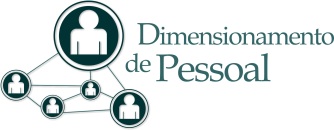 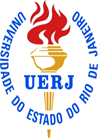 Superintendência de Recursos HumanosDepartamento de Seleção e Desenvolvimento de PessoalServiço de Dimensionamento de PessoalInstruções de Preenchimento do Memorando de Solicitação de PessoalObjetivoO memorando deve ser utilizado nas situações de solicitação de servidores técnico-administrativos, efetivos ou contratados, para todos os componentes organizacionais. Tal medida visa padronizar a rotina de pedidos de pessoal e propiciar algumas informações necessárias para uma melhor análise da seleção e distribuição de recursos humanos na Universidade.Todos os pedidos de pessoal deverão vir mediante este memorando, com os campos preenchidos. Neste pedido, a unidade não deve mencionar se a necessidade é de um servidor efetivo ou contrato temporário, cabendo ao Serviço de Dimensionamento de Pessoal – SERDIM, localizado no Departamento de Seleção e Desenvolvimento – DESEN, esta análise. Caso seja identificada a necessidade de contrato, será pedido ao componente organizacional a proposta de contrato administrativo, já com os dados do candidato à vaga.PreenchimentoOs três primeiros campos são informações referentes à unidade e ao posto de trabalho relacionado à vaga solicitada. É importante compreender as diferenças entre Lotação, Localização/Depto e Divisão/Serviço/Setor/Secretaria/Laboratório, sendo este último, somente necessário em setores com estrutura mais complexa, que contenham essas subdivisões. Pode ocorrer do campo da Localização ser o próprio “Setor” ou “Secretaria”, por exemplo.É importante que as unidades especifiquem qual o localização exata em que há necessidade da vaga para melhor análise da solicitação. Exemplos de preenchimento: Lotação: Subreitoria de Graduação/SR-1Localização/Depto: Departamento de Orientação e Supervisão Pedagógica/DEPDivisão/Serviço/Setor/Secretaria/Laboratório: Seção de Apoio Administrativo/SAALotação: Instituto de PsicologiaLocalização/Depto: Secretaria de Pós-GraduaçãoDivisão/Serviço/Setor/Secretaria/Laboratório: --Lotação: Hospital Universitário Pedro Ernesto/HUPELocalização/Depto: Coordenação de Enfermagem/COENDivisão/Serviço/Setor/Secretaria/Laboratório: UDA de CardiologiaObserva-se que muitas vezes os servidores estão localizados em serviços não identificados como estruturas formais no organograma da Unidade. Nesses casos, deverá ser especificado exatamente o local em que o servidor desenvolve suas atividades.Isso ocorre com frequência nas unidades de saúde, como o HUPE e PPC, pela própria dinâmica das atividades. Assim, por exemplo, os enfermeiros do HUPE são localizados na COEN, porém se a necessidade é para a UDA de Cardiologia, esta deve ser a citada no campo Divisão/Serviço/Setor/Secretaria/Laboratório.Isto se aplica também ao Serviço Social, Fisioterapia, Fonoaudiologia, entre outros.Os campos seguintes se referem a informações da vaga solicitada, sendo o primeiro o Cargo/Categoria, que deve ser marcada preenchendo-se as opções do formulário (ATU-I, ATU-II, TU-I, TU-II ou TUS).A nomenclatura dos cargos/categorias está adequada à Lei 6.701/2014, sancionada pelo então governador Sérgio Cabral, no que se refere à Reestruturação do Plano de Cargos, Carreiras e Remuneração do Quadro de Pessoal dos Servidores Efetivos Técnico-Administrativos da UERJ. De acordo com a lei, os cargos e categorias são estruturados da seguinte forma: Cargo: Auxiliar Técnico UniversitárioCategoria: Auxiliar Técnico Universitário I (ATU-I), com exigência de escolaridade de Ensino Fundamental completo (Antigo Cargo AU);Categoria: Auxiliar Técnico Universitário II (ATU-II), com exigência de escolaridade de Ensino Fundamental completo e habilitação legal específica e especializada (Antigo Cargo AUE);Cargo: Técnico Universitário MédioCategoria: Técnico Universitário I (TU-I), com exigência de escolaridade de Ensino Médio (Antigo Cargo AGU)Categoria: Técnico Universitário II (TU-II), com exigência de escolaridade de Ensino Médio e habilitação legal específica e especializada (Antigo Cargo TUM);Cargo: Técnico Universitário Superior (TUS), com exigência de escolaridade de Ensino Superior.Nos casos de substituição de prestadores de serviço contratados, a unidade deve proceder com as mesmas informações relativas à Lei 6.701/2014 adequando o perfil (elementar, médio, técnico ou superior) exigido pela vaga ao cargo correspondente. O Perfil se refere à especialidade do cargo, como por exemplo: Motorista, Assistente Administrativo, Biólogo, Médico Cardiologista, entre outros. Cada perfil é ligado a um cargo, assim, por exemplo, a vaga para um Advogado, por ser de nível superior, é de cargo TUS e perfil Advogado. O Manual de Cargos, contendo os cargos e perfis da Universidade, pode ser utilizado para consulta na página da SRH (http://srh.uerj.br). Carga Horária deve ser especificada com informações da vaga, ou seja, 20h/s, 24 h/s, 40h/s, 36h/s, entre outras, respeitando as determinações das leis de cada especialidade. Por exemplo, TUM/Técnico em Radiologia deve ter carga de 24h, enquanto um AU/Telefonista é de 36h.O Horário de Trabalho se refere ao período em que o novo trabalhador deverá desempenhar suas atividades, como por exemplo, de 8h às 17h ou de 13h as 22h, respeitando a carga horária semanal pertinente ao cargo. A Descrição das atividades a serem desempenhadas deve ser preenchida de maneira sucinta com as principais atividades da vaga pedida, como por exemplo, rotinas de secretaria, atendimento ao público, entre outras, de acordo com o cargo, perfil e especificidade do setor.É importante mencionar que todos esses campos devem ser preenchidos com informações referentes à vaga e não a um candidato à substituição, escolhido previamente pela unidade. Sendo assim, as informações não devem estar relacionadas à disponibilidade deste profissional, mas às necessidades do setor.  Mesmo que a unidade já possua alguém indicado para prestação de serviços, ainda haverá avaliação do SERDIM para determinar a pertinência da solicitação e o tipo da vaga (provimento por servidor efetivo ou contrato temporário) e autorização da Superintendente de Recursos Humanos.No campo seguinte são solicitados os conhecimentos, habilidades, atitudes e outras características consideradas necessárias para que o profissional desenvolva, com sucesso, as atividades anteriormente relacionadas. O objetivo deste campo é mapear os requisitos considerados fundamentais ao bom desempenho profissional. Para o seu preenchimento, considere que: Conhecimento é o que a pessoa precisa saber para desempenhar o trabalho, informações, dados, conceitos, como por exemplo, o conhecimento de noções básicas em informática, a formação ou curso específico em determinada especialidade. Habilidade está relacionada com a maneira de executar tarefas, sendo o que a pessoa deve ser capaz de realizar, refere-se ao saber fazer. Significa a capacidade de colocar seus conhecimentos em ação para gerar resultados, como por exemplo, possuir boa comunicação escrita e verbal, ou trabalhar com tabelas dinâmicas no Excel. Atitude refere-se ao querer e saber ser, envolvendo aspectos relacionados à motivação, postura e princípio necessários ao desempenho do trabalho, como por exemplo, frente à solicitação de elaborar um documento no computador realizar a tarefa com prontidão ou ter proatividade na resolução de problemas. Outras características importantes incluem características pessoais relevantes ao trabalho e que não se referem às três características anteriormente descritas. Por exemplo, um servidor efetivo que deva estar disponível em horário noturno ou trabalhar aos sábados.Para um adequado desempenho das atividades acima relacionadas, quais seriam:Essas informações são necessárias para que o perfil solicitado esteja atrelado às competências necessárias daquele cargo e das especificidades das atividades desempenhadas para cada setor. O conhecimento se refere às competências técnicas e as habilidades e atitudes se referem às competências comportamentais que devem estar adequadas ao profissional que assumir o posto de trabalho.Isso possibilitará ao Setor de Provimento – SEPROV alocar efetivos que possuam as competências necessárias para o bom exercício do trabalho, adequando as necessidades da unidade com a formação, perfil e as aspirações do novo profissional. Do mesmo modo, auxiliará ao setor na busca de um contratado que preencha os requisitos pedidos.Nos campos seguintes devem ser preenchidas informações sobre a unidade solicitante, mais especificamente da Localização para a qual a vaga é solicitada. Por exemplo, se a solicitação for para Assistente Administrativo para o Instituto de Psicologia, na Secretaria de Pós-Graduação, são informações relativas à esta Secretaria que são necessárias.Nesse caso, deve-se preencher o Horário de Funcionamento da Secretaria e não de todo o Instituto, como por exemplo, de 12h às 22h. O campo “Nº atual de servidores no perfil solicitado” é o quantitativo real de servidores no setor que possuem o mesmo perfil. No caso exemplificado, seria o nº de efetivos, contratados e outros (bolsistas, estagiários e etc) que atuam como assistentes administrativos da Secretaria, independente do horário de trabalho. Mais adiante, em outro campo, serão solicitadas informações acerca dos servidores.O campo “Nº necessário de servidores para o perfil solicitado” é o quantitativo de servidores que a unidade considera ideal para o bom funcionamento da localização. No caso exemplificado, a unidade pode entender que 3 assistentes administrativos representam o quadro ideal para atender a Secretaria.Informações da Localização/Depto ou Divisão/Serviço/Setor/Secretaria/LaboratórioNo campo Motivo da Solicitação a unidade deve assinalar dentre a lista apresentada, qual deles é o relativo ao pedido. A lista representa os motivos para a solicitação de pessoal. O motivo assinalado corresponde somente à vaga solicitada e não a todas as necessidades do setor. Sendo assim, ainda que exista mais de uma necessidade, como por exemplo, uma não reposição de efetivos exonerados e aposentados, para aquela vaga específica havia somente um servidor alocado que desempenhava aquelas atividades, que no caso, foi o exonerado ou o aposentado. Podem ocorrer casos em que a vaga solicitada não existia no setor, mas que devido à necessidade, o setor precise de alguém para desempenhar novas atividades. Neste caso deve-se marcar o campo de “Expansão (Novas áreas e/ou rotinas)”. Alguns exemplos de expansão seriam: a necessidade de funcionamento de um laboratório aos sábados; a necessidade de administrar uma nova pesquisa; uma revista de pós-graduação; a incorporação de uma nova área ou serviço à unidade; necessidade de um novo perfil inexistente na área e aumento na demanda de serviço.Outro caso específico é aquele em que a unidade já apresentava demanda anterior, mas por motivos diversos não foi atendida, ficando as atividades sendo distribuídas entre outros servidores, com realização parcial ou sequer sem realização. Neste caso, deve-se marcar o campo “Déficit de pessoal no quadro ideal”. Alguns exemplos de déficit no quadro ideal são: Não há servidor para ficar no setor em determinado horário; demanda de serviço já era maior que a quantidade atual do quadro e existência de área obsoleta por falta de pessoal.Os demais motivos se referem a substituições, que podem ser de um servidor, nos casos de exoneração, aposentadoria, movimentação, licença médica/maternidade e óbito ou de um prestador de serviço, pelo iminente término de seu contrato ou rescisão por qualquer uma das partes.Após marcar o motivo, a unidade deve justificar por extenso a solicitação, informando nos casos de substituição, quem é o servidor substituído e nos demais casos, qual o tipo de expansão ou déficit que a unidade apresenta. Caso necessite de mais espaço para a justificativa, a unidade deve enviar um anexo ao formulário.A unidade também deve incluir no formulário, a Relação dos Servidores da Localização/Depto ou da Divisão/Serviço/Setor/Secretaria/Laboratório no mesmo Perfil. E a relação deve ser preenchida com o Nome, Tipo de servidor (efetivo, contratado ou outro), Horário de trabalho e as Atividades desempenhadas para cada um deles. O quantitativo de servidores listados deve ser o mesmo do que o citado no campo “Nº Necessário de Servidores para o perfil solicitado”.Relação dos Servidores da Localização/Depto ou Divisão/Serviço/Setor/Secretaria/Laboratório no mesmo PerfilDeste modo, ainda pegando o mesmo exemplo, da Secretaria de Pós-Graduação, se o perfil solicitado for de Assistente Administrativo e a unidade possuir 3 servidores neste perfil, atuando em turnos iguais ou diferentes, ela deve mencionar cada um deles, seu tipo de vínculo, suas atividades desempenhadas e seu horário de trabalho. Um assistente pode desenvolver atividades diferentes de outro e/ou em horários diferentes.Caso a unidade precise de mais espaço para descrever as atividades, ou tenha mais servidores na localização do que o espaço concedido no formulário, pode enviar um anexo com estas informações.Por último, a Chefia Imediata do Setor e a Direção da Unidade devem assinar o formulário ratificando as informações nele contidas. Lotação:Tel./Ramal:Localização/Depto:Localização/Depto:Divisão/Serviço/Setor/Secretaria/Laboratório:Divisão/Serviço/Setor/Secretaria/Laboratório:Cargo/Categoria:Perfil:Carga Horária:Horário de Trabalho:Descrição das atividades a serem desempenhadas:________________________________________________________________________________________________________________________________________________________________________________________________________________________Cargo/Categoria:Perfil:Carga Horária:Horário de Trabalho:Descrição das atividades a serem desempenhadas:________________________________________________________________________________________________________________________________________________________________________________________________________________________Os Conhecimentos necessários:________________________________________________________________________________________________________________________________________________________________________________________________________________________As Habilidades necessárias:________________________________________________________________________________________________________________________________________________________________________________________________________________________As Atitudes necessárias:________________________________________________________________________________________________________________________________________________________________________________________________________________________Outras características importantes:________________________________________________________________________________________________________________________________________________________________________________________________________________________Horário de Funcionamento:Nº Atual de Servidores no perfil solicitado:Nº Necessário de Servidores para o perfil solicitado:Motivo da SolicitaçãoJustificativa:________________________________________________________________________________________________________________________________________________________________________________________________________________________(caso necessário, envie anexo).Nome:Nome:Horário de trabalho:Horário de trabalho:Atividades desempenhadas:____________________________________________________________________Atividades desempenhadas:____________________________________________________________________Assinatura da Chefia Imediata/MatrículaAssinatura da Direção da Unidade/MatrículaEm _______/_______/_______Em _______/_______/_______